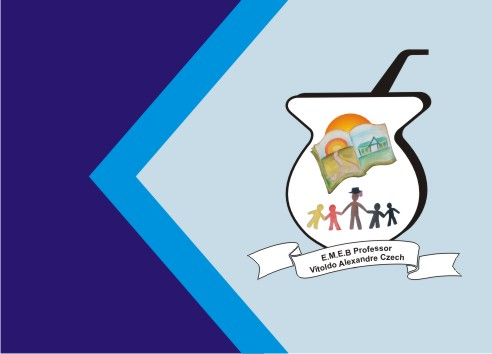 Secretaria Municipal de EducaçãoE.M.E.B. Professor Vitoldo Alexandre CzechDiretora: Lucélia Aparecida GabrielliAssessora Pedagógica: Maria Claudete T. GervásioAssessora Administrativa: Rosane Eva BuccoProfessor: PAULO ANDRÉ KLEIN Disciplina: Música3º ano matutino  e vespertino 17/08/2020ESSAS DUAS SEMANAS VAMOS CONCLUIR O NOSSO CONTEÚDO DE TÉCNICA VOCAL. OBSERVAR OS CONTEÚDOS QUE FORAM TRABALHADOS NAS AULAS ANTERIORES E COMPLETAR AS PARTES DO APARELHO FONADOR.ATIVIDADE: COMPLETAR AS PARTES DO APARELHO FONADOR. APARELHO FONADOR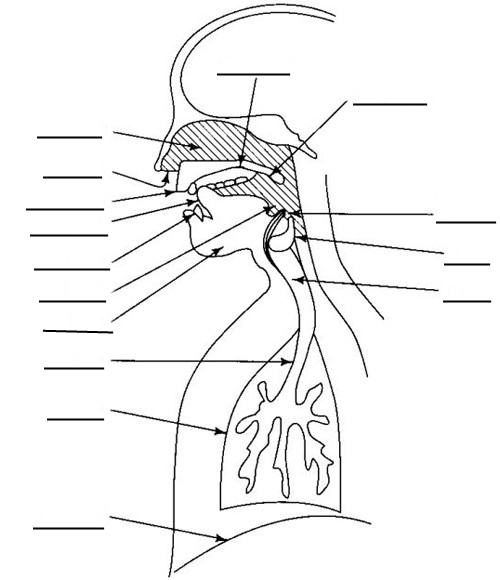 